Приложение №1 к Постановлению Администрации муниципального образования «Муниципальный округ Кизнерский районУдмуртской Республики» от « 29  » мая 2023 года № 353               Административный регламентпредоставления муниципальной услуги«Предоставление разрешения на осуществление земляных работ»на территории муниципального образования «Муниципальный округ Кизнеркий район Удмуртской Республики»I. Общие положенияАдминистративный регламент предоставления муниципальной услуги «Предоставление разрешения на осуществление земляных работ» на территории муниципального образования «Муниципальный округ Кизнеркий район Удмуртской Республики» разработан в целях повышения качества и  доступности предоставления государственной услуги, определяет стандарт, сроки и последовательность действий (административных процедур) при осуществлении полномочий по (указать полномочия по предоставлению государственной (муниципальной) услуги в наименование муниципального образования, субъекта РФ. 1.2. Круг заявителейПолучателями муниципальной услуги являются юридические и физические лица (далее – заявители).1.3. Требования к порядку информирования о предоставлении муниципальной услуги1.3.1. Информация о месте нахождения и графике работы Администрации, структурных подразделений Администрации: Администрация муниципального образования «Муниципальный округ Кизнерский район Удмуртской Республики» (далее – Уполномоченный орган), адрес: 427710, Удмуртская Республика, Кизнерский район, п. Кизнер, ул. Карла Маркса, 21, телефон (факс) (34154) 3-1498.Адрес электронной почты для направления обращений: kizner-adm@udm.net.Адрес официального сайта муниципального образования «Кизнерский район», содержащего информацию о предоставлении муниципальной услуги:  www.mykizner.ru .График работы Администрации: понедельник – пятница с 08.00 часов до 17.00 часов, перерыв на обед с 12.00 часов до 13.00 часов; предпраздничные дни с 08.00 часов до 16.00 часов;суббота, воскресенье – выходной.Структурным подразделением Администрации, участвующим в предоставлении муниципальной услуги является  сектор архитектуры и градостроительства Управления архитектуры и градостроительства Администрации муниципального образования «Муниципальный округ Кизнерский район Удмуртской Республики» (далее - Сектор), адрес: 427710, Удмуртская Республика, Кизнерский район, п. Кизнер, ул. Красная, 16, телефон  (34154) 3-19-51, кабинет № 17.График приёма заявителей для получения муниципальной услуги:понедельник, среда, пятница с 08.00 часов до 17.00 часов, перерыв на обед   с 12.00 часов до 13.00 часов;предпраздничные дни с 08.00 часов до 16.00 часов; суббота, воскресенье – выходной.1.3.2. Порядок получения информации заявителями по вопросам предоставления муниципальной услуги Информация о порядке предоставления муниципальной услуги предоставляется заявителям:- при личном обращении в Администрацию;- при обращении по телефону;- в письменном виде по почте или электронным каналам связи;- посредством размещения информационных материалов на официальном сайте муниципального образования «Кизнерский район» www.mykizner.ru (далее - официальный сайт).- посредством размещения информационных материалов в федеральной государственной информационной системе "Единый портал государственных и муниципальных услуг (функций)" www.gosuslugi.ru, государственной информационной системе Удмуртской Республики "Портал государственных и муниципальных услуг (функций)" uslugi.udmurt.ru;- при обращении в МФЦ Кизнерского района АУ «МФЦ УР» выбор способа предоставления в Информирование заявителей по телефону осуществляется в соответствии с графиком работы Администрации.Время разговора не должно превышать 10 минут.Информация о предоставлении муниципальной услуги в письменной форме предоставляется на основании письменного обращения заявителя в Администрацию в течение 30 календарных дней со дня регистрации письменного обращения в Администрации.Заявления в электронной форме могут быть поданы в Администрацию путем направления электронного документа на официальную электронную почту. При получении заявления по электронной почте письменный ответ направляется заявителю по электронной почте в течение 30 календарных дней со дня получения запроса Администрацией.При информировании по обращениям, направленным через раздел "Интернет-приемная" официального сайта муниципального образования «Кизнерский район», ответ размещается на указанном сайте, либо по желанию заявителя, заявитель информируется в письменном виде, либо по телефону.На информационном стенде размещается следующая информация:- блок-схема последовательности действий при предоставлении Администрацией муниципальной услуги;- перечень документов, необходимых для предоставления муниципальной услуги;- основания отказа в предоставлении муниципальной услуги;- график работы Администрации;- номера кабинетов, номера телефонов, фамилии, имена, отчества и должности специалистов, уполномоченных предоставлять муниципальную услугу.На официальном сайте Администрации, в федеральной государственной информационной системе "Единый портал государственных и муниципальных услуг (функций)"  и государственной информационной системе Удмуртской Республики "Портал государственных и муниципальных услуг (функций) размещается текст административного регламента предоставления муниципальной услуги  «Предоставление разрешения на осуществление земляных работ» на территории муниципального образования «Муниципальный округ Кизнеркий район Удмуртской Республики» с приложениями к регламенту.Заявитель может получить муниципальную услугу путем подачи заявления и необходимых документов для предоставления муниципальной услуги в МФЦ Кизнерского района АУ «МФЦ УР» (далее – многофункциональный центр).Местонахождение МФЦ:  427710, Удмуртская Республика, Кизнерский район, п. Кизнер,   ул. К. Маркса, 23, телефон  (34154) 31794. Адрес электронной почты mfc-kizner@mail.ru.График работы: Понедельник: 08:00 - 17:00, Вторник: 08:00 - 20:00, Среда: 09:00 - 17:00, Четверг: 08:00 - 17:00, Пятница: 08:00 - 17:00, Суббота: 09:00 - 13:00, Воскресенье: выходной.Предварительная запись осуществляется по телефону (34154) 3-17-94 и  через государственную информационную систему Удмуртской Республики "Портал государственных и муниципальных услуг (функций)" uslugi.udmurt.ru.Раздел II. Стандарт предоставления муниципальной услуги2.1. Наименование муниципальной услугиМуниципальная услуга «Предоставление разрешения на осуществление земляных работ».2.2.	Наименование органа, предоставляющего муниципальную услугу.Муниципальную услугу предоставляет Администрация муниципального образования «Муниципальный округ Кизнерский район Удмуртской Республики» через структурное подразделение – сектор архитектуры и градостроительства Управления архитектуры и градостроительства Администрации муниципального образования «Муниципальный округ Кизнерский район Удмуртской Республики».Уполномоченная организация - МФЦ Кизнерского района АУ «МФЦ УР», действующее в рамках Соглашения об услугах. - Получения разрешения на производство земляных работ на территории муниципального образования «Муниципальный округ Кизнерский район Удмуртской Республики»;2.3. Результатом предоставления Муниципальной услуги в зависимости от основания для обращения является:- Разрешение на право производства земляных работ в случае обращения Заявителя по основаниям, настоящего административного регламента, оформляется в соответствии с формой в Приложении №1 к настоящему административному регламенту, подписанного должностным лицом Администрации, в случае обращения в электронном формате – в форме электронного документа, подписанного усиленной электронной цифровой подписью должностного лица Администрации.- Решение о закрытии разрешения на осуществление земляных работ в случае обращения Заявителя по основанию, оформляется в соответствии с формой в Приложении № 7  к настоящему Административному регламенту, подписанного должностным лицом Администрации, в случае обращения в электронном формате – в форме электронного документа, подписанного усиленной электронной цифровой подписью должностного лица Администрации.- Решение об отказе в предоставлении Муниципальной услуги оформляется в соответствии с формой Приложения № 2 к настоящему Административному регламенту, подписанного должностным лицом Администрации, в случае обращения в электронном формате – в форме электронного документа, подписанного усиленной электронной цифровой подписью должностного лица Администрации.- Результаты предоставления Мунципальной услуги, направляются Заявителю в форме электронного документа, подписанного усиленной электронной цифровой подписью уполномоченного должностного лица Администрации в Личный кабинет- сервис ЕПГУ, позволяющий Заявителю получать информацию о ходе обработки заявлений, поданных посредством ЕПГУ (далее – Личный кабинет) на ЕПГУ направляется в день подписания результата. Также Заявитель может получить результат предоставления Муниципальной услуги в любом МФЦ – многофункциональном центре предоставления государственных и муниципальных услуг (далее-МФЦ) на территории в форме распечатанного экземпляра электронного документа на бумажном носителе.2.4. Срок предоставления муниципальной услуги.Срок предоставления муниципальной услуги настоящего Административного регламента, составляет не более 10 рабочих дней со дня регистрации Заявления в Администрации;В случае необходимости ликвидации аварий, устранения неисправностей на инженерных сетях, требующих безотлагательного проведения аварийно-восстановительных работ в выходные и (или) праздничные дни, а также в нерабочее время Администрации, проведение аварийно-восстановительных работ осуществляется незамедлительно с последующей подачей лицами, указанными в разделе 2 настоящего Административного регламента, в течение суток с момента начала аварийно-восстановительных работ соответствующего Заявления.Продолжительность аварийно-восстановительных работ для ликвидации аварий, устранения неисправностей на инженерных сетях должна составлять не более четырнадцати дней с момента возникновения аварий.Подача Заявления на продление разрешения на право производства земляных работ осуществляется не менее чем за 5 дней до истечения срока действия ранее выданного разрешения.Подача заявления на продление разрешения на право производства земляных работ позднее 5 дней до истечения срока действия ранее выданного разрешения не является основанием для отказа заявителю в предоставлении муниципальной услуги.Продление разрешения осуществляется не более двух раз. В случае необходимости дальнейшего выполнения земляных работ необходимо получить новое разрешение на право производства земляных работ.Подача Заявления на закрытие разрешения на право производства земляных работ осуществляется в течение 3 рабочих дней после истечения срока действия ранее выданного разрешения.Подача Заявления на закрытие разрешения на право производства земляных работ позднее 3 рабочих дней не является основанием для отказа Заявителю в предоставлении Муниципальной услуги.2.5. Правовые основания для предоставления муниципальной услуги.Нормативными правовыми актами, регулирующими отношения, возникающие в связи с предоставлением муниципальной услуги, являются:-    Гражданский кодекс Российской Федерации; -    Земельный кодекс Российской Федерации; - Федеральный закон от 27.07.2010 № 210-ФЗ «Об организации предоставления государственных и муниципальных услуг; - Федеральный закон от 27.07.2006 № 149-ФЗ «Об информации, информационных технологиях и о защите информации»; -   Федеральный закон от 02.05.2006 № 59-ФЗ «О порядке рассмотрения обращений граждан Российской Федерации»; -   Федеральный закон от 06.10.2003 № 131-ФЗ «Об общих принципах организации местного самоуправления в Российской Федерации»; -	  Федеральный закон от 01 декабря 2014 года № 419 – ФЗ «О внесении изменений в отдельные законодательные акты Российской Федерации по вопросам социальной защиты инвалидов в связи с ратификацией Конвенции о правах инвалидов»;- Федеральный закон от 13.07.2015 № 218-ФЗ «О государственной регистрации недвижимости»;- Федеральный закон от 08.11.2007 № 257-ФЗ «Об автомобильных дорогах и о дорожной деятельности в Российской Федерации и о внесении изменений в отдельные законодательные акты Российской Федерации»;-	 Конституция Удмуртской Республики, принятая 7 декабря 1994 года;-  Устав муниципального образования2.6. Исчерпывающий перечень документов, необходимых в соответствии с нормативными правовыми актами для предоставления муниципальной услуги и услуг, которые являются необходимыми и обязательными для предоставления муниципальной услуги, подлежащих предоставлению заявителем самостоятельно2.6.1.Перечень документов, обязательных для предоставления Заявителем независимо от категории и основания для обращения за предоставлением Муниципальной услуги:а) документ, удостоверяющий личность заявителя. В случае направления заявления посредством ЕПГУ сведения из документа, удостоверяющего личность заявителя, представителя формируются при подтверждении учетной записи в Единой системе идентификации и аутентификации (далее – ЕСИА) из состава соответствующих данных указанной учетной записи и могут быть проверены путем направления запроса с использованием системы межведомственного электронного взаимодействия;б) документ, подтверждающий полномочия представителя Заявителя действовать от имени Заявителя (в случае обращения за предоставлением услуги представителя заявителя). При обращении посредством ЕПГУ указанный документ, выданный Заявителем, удостоверяется усиленной квалифицированной электронной подписью заявителя (в случае, если заявителем является юридическое лицо) или нотариуса с приложением файла открепленной усиленной квалифицированной электронной подписи в формате sig;в) гарантийное письмо по восстановлению покрытия;г) приказ о назначении работника работника, ответственного за производство земляных работ с указанием контактной информации (для юридических лиц, являющихся исполнителем работ);д) договор на проведение работ, в случае если работы будут проводиться подрядной организацией.2.6.2.Перечень документов, обязательных для предоставления Заявителем в зависимости от основания для обращения за предоставлением Муниципальной услуги:а) Заявление о предоставлении муниципальной услуги. В случае направления заявления посредством ЕПГУ формирование заявления осуществляется посредством заполнения              интерактивной формы на ЕПГУ без необходимости дополнительной подачи заявления в какой-либо иной форме.В заявлении также указывается один из следующих способов направления результата предоставления муниципальной услуги: в форме электронного документа в личном кабинете на ЕПГУ; на бумажном носителе в виде распечатанного экземпляра электронного документа в Уполномоченном органе, многофункциональном центре; на бумажном носителе в Уполномоченном органе, многофункциональном центре.б) Проект производства работ (вариант оформления представлен в Приложении № 5 к настоящему административному регламенту), который содержит:- текстовую часть: с описанием места работ, решением заказчика о проведении работ: наименование заказчика; исходными данными по проектированию; описанием вида, объемов и продолжительности работ; описанием технологической последовательности выполнения работ, с выделением работ, проводимых на проезжей части улиц и магистралей, пешеходных тротуаров, описанием мероприятий по восстановлению нарушенного благоустройства;- графическую часть: схема производства работ на инженерно-топографическом плане М 1:500 с указанием границ проводимых работ, разрытий; расположением проектируемых зданий, сооружений и коммуникаций; временных площадок для складирования грунтов и проведения их рекультивации; временных сооружений, временных подземных, надземных инженерных сетей и коммуникаций с указанием мест подключения временных сетей к действующим сетям; местами размещения грузоподъёмной и землеройной техники; сведениями о древесно-кустарниковой и травянистой растительности; зонами отстоя транспорта; местами установки ограждений.Инженерно-топографический план оформляется в соответствии с требованиями Свода правил СП 47.13330.2016 «Инженерные изыскания для строительства. Основные положения. Актуализированная редакция СНиП 11-02-96» и СП 11-104-97 «Инженерно-геодезические изыскания для строительства. На инженерно-топографическом плане должны быть нанесены существующие и проектируемые инженерные подземные коммуницкации (сооружения). Срок действия инженерно-топографического плана не более 2 лет с момента его изготовления с учетов требований подпункта 5.189-5.199 СП 11-104-97 «Инженерно-геодезические изыскания для строительства».Схема производства работ согласовывается с соответствующими службами, отвечающими за эксплуатацию инженерных коммуникаций, с правообладателями земельных в случае, если проведение земляных работ будет затрагивать земельные участки, находящиеся во владении физических или юридических лиц, на которых планируется проведение работ.В случае производства работ на проезжей части необходимо согласование схемы движения транспорта и пешеходов с Государственной инспекцией безопасности дорожного движения.Разработка проекта может осуществляться заказчиком работ либо привлекаемым заказчиком на основании договора физическим или юридическим лицом, которые являются членами соответствующей саморегулируемой организации.в) календарный график производства работ (образец представлен в Приложении № 5 к настоящему Административному регламенту).Не соответствие календарного графика производства работ по форме образцу, указанному в Приложении № 5 к настоящему Административному регламенту, не является основанием для отказа в предоставлении Муниципальной услуги по основанию, указанному в пункте 12.1.3 настоящего Административного регламента;г) договор о подключении (технологическом присоединении) объектов к сетям инженерно-технического обеспечения или технические условия на подключение к сетям инженерно-технического обеспечения (при подключении к сетям инженерно-технического обеспечения);д) правоустанавливающие документы на объект недвижимости (права на который не зарегистрированы в Едином государственном реестре недвижимости).2.6.3. Запрещено требовать у заявителя:Представления документов и информации или осуществления действий, представление или осуществление которых не предусмотрено настоящим Административным регламентом;Представления документов и информации, отсутствие и (или) недостоверность которых не указывались при первоначальном отказе в приеме документов, необходимых для предоставления муниципальной услуги, либо в предоставлении муниципальной услуги, за исключением следующих случаев:а) изменение требований нормативных правовых актов, касающихся предоставления муниципальной услуги, после первоначальной подачи заявления о предоставлении муниципальной услуги;б) наличие ошибок в заявлении о предоставлении муниципальной услуги и документах, поданных заявителем после первоначального отказа в приеме документов, необходимых для предоставления муниципальной услуги, либо в предоставлении муниципальной услуги и не включенных в представленный ранее комплект документов.в) истечение срока действия документов или изменение информации после первоначального отказа в приеме документов, необходимых для предоставления муниципальной услуги, либо в предоставлении муниципальной услуги.г) выявление документольно подтвержденного факта (признаков) ошибочного или притивоправного действия (бездействия) должностного лица Администрации, предоставляющего муниципальную услугу, при перврначальном отказе в приеме документов, необходимых для предоставления муниципальной услуги, либо в предоставлении муниципальной услуги, о чем в письменном виде за подписью руководителя органа, предоставляющего муниципальную услугу, при первоначальном отказе в приеме документов, необходимых для предоставления муниципальной услуги, уведомляется Заявитель, а также приносятся извинения задоставленные неудобства.2.7. Исчерпывающий перечень документов, необходимых в соответствии с нормативными правовыми актами для предоставления муниципальной услуги, которые находятся в распоряжении государственных органов, органов местного самоуправления и иных органов, участвующих в предоставлении муниципальных услуг и подлежат предоставлению в рамках межведомственного информационного взаимодействия, и которые заявитель вправе предоставить по собственной инициативе2.7.1. Администрация в порядке межведомственного информационного взаимодействия в целях представления и получения документов и информации для предоставления Муниципальной услуги запрашивает:а) выписку из Единого государственного реестра индивидуальных предпринимателей (запрашивается для подтверждения регистрации индивидуального предпринимателя на территории Российской Федерации)б) выписку из Единого государственного реестра юридических лиц в) выписку из Единого государственного реестра недвижимости об основных характеристиках и зарегистрированных правах на объект недвижимостиг) уведомление о планируемом сносе;д) разрешение на строительство;е) разрешение на проведение работ по сохранению объектов культурного наследия;ж) разрешение на вырубку зеленых насаждений;з) разрешение на использование земель или земельного участка, находящихся в государственной или муниципальной собственности;и) разрешение на размещение объекта;к) уведомление о соответствии указанных в уведомлении о планируемом строительстве параметров объекта индивидуального жилищного строительства или садового дома установленным параметрам и допустимости размещения объекта индивидуального жилищного строительтсва или садового дома на земельном участке;л) разрешение на установку и эксплуатацию рекламной контсрукции;м) технические условия для подключения к сетям инженерно- технического обеспечения;н) схему движения транспорта и пешеходов.2.7.2. Администрации запрещено требовать у Заявителя представления документов и информации, которые находятся в распоряжении органов, предоставляющих государственные услуги, иных государственных органов, органов местного самоуправления либо подведомственных государственным органам или органам местного самоуправления организаций, участвующих в предоставлении государтсвенных услуг, в соответствии с нормативными правовыми актами.2.8. Исчерпывающий перечень оснований для отказа в приеме документов, необходимых для предоставления муниципальной услуги2.8. Основанием для отказа в приеме документов, необходимых для предоставления Муниципальной услуги являются:- Заявление подано в Администрацию или организацию, в полномочия которых не входит предоставление услуги;- Неполное заполнение полей в форме заявления, в том числе в интерактивной форме заявления на ЕПГУ;- Представление неполного комплекта документов, необходимых для предоставления услуги;- Представленные документы утратили силу на момент обращения за услугой (документ, удостоверяющий личность; документ, удостоверяющий полномочия представителя Заявителя, в случае обращения за предоставлением услуги указанным лицом);- Представленные на бумажном носителе документы содержат подчистки и исправления текста, не заверенные в порядке, установленном законодательством Российской Федерации;- Представленные в электронном виде документы содержат повреждения, наличие которых не позволяет в полном объеме использовать информацию и сведения, содержащиеся в документах для предоставления услуги;- Заявление и документы, необходимые для предоставления услуги, поданы в электронной форме с нарушением требований, установленных нормативными правовыми актами;- Выявлено несоблюдение установленных статьёй 11 Федерального закона от 6 апреля 2011 г. № 63-ФЗ «Об электронной подписи» условий признания действительности усиленной квалифицированной электронной подписи.- Решение об отказе в приеме документов по основаниям, указанным в пункте 12.1 настоящего Административного регламента, оформляется по форме согласно Приложению № 2 к настоящему Административному регламенту.2.9. Исчерпывающий перечень оснований для отказа в предоставлении муниципальной услуги:- Поступление ответа органа государственной власти, органа местного самоуправления либо подведомственной органу государственной власти или органу местного самоуправления организации на межведомственный запрос, свидетельствующего об отсутствии документа и (или) информации, необходимых для предоставления услуги;- Несоответствие проекта производства работ требованиям, установленным нормативными правовыми актами;- Невозможность выполнения работ в заявленные сроки;- Установлены факты нарушений при проведении земляных работ в соответствии с выданным разрешением на осуществление земляных работ;- Наличие противоречивых сведений в заявлении о предоставлении услуги и приложенных к нему документах.Отказ в предоставлении Муниципальной услуги не препятствует повторному обращению Заявителя в Администрацию за предоставлением Муниципальной услуги.2.10. Перечень услуг, которые являются необходимыми и обязательными для предоставления  муниципальной услугиПеречень услуг, являющихся необходимыми и обязательными для предоставления муниципальной услуги  законодательством Российской Федерации не установлен.2.11. Порядок, размер и основания взимания государственной пошлины или иной платы, взимаемой за предоставление муниципальной услугиАдминистрация предоставляет муниципальную услугу бесплатно.2.12. Порядок, размер и основания взимания платы за предоставление услуг, которые являются необходимыми и обязательными для предоставления муниципальной услугиПорядок, размер и основания взимания платы за предоставление услуг, которые являются необходимыми и обязательными для предоставления муниципальной услуги не установлены, муниципальная услуга является бесплатной для заявителей.2.13. Максимальный срок ожидания в очереди при подаче запроса о предоставлении  муниципальной услуги и при получении результата предоставления и муниципальной услугиМаксимальный срок ожидания заявителя в очереди при подаче заявления о предоставлении муниципальной услуги и при получении результата предоставления муниципальной услуги не должен превышать 15 минут.2.14. Срок регистрации запроса заявителя о предоставлении  муниципальной услуги, в том числе в электронной формеСрок регистрации заявления о предоставлении муниципальной услуги, представленного заявителем, как в бумажной, так и в электронной форме, не может превышать 1 рабочего дня.2.15. Требования к помещениям, в которых предоставляется муниципальная услуга, к месту ожидания и приема заявителей, размещению и оформлению визуальной, текстовой и мультимедийной информации о порядке предоставления муниципальной услуги2.15.1. Помещения и рабочие места для предоставления муниципальной услуги должны соответствовать санитарно-эпидемиологическим правилам и нормативам "Гигиенические требования к персональным электронно-вычислительным машинам и организации работы.   СанПиН 2.2.2/2.4.1340-03 ". Помещения должны быть оборудованы противопожарной системой, средствами пожаротушения, системой оповещения о возникновении чрезвычайных ситуаций.2.15.2. На территории, прилегающей к месторасположению Администрации, должны быть оборудованы бесплатные места для парковки не менее пяти автотранспортных средств, в том числе не менее одного - для транспортных средств инвалидов.2.15.3. Вход в здание Администрации и выход из него должен быть оборудован информационной табличкой (вывеской), содержащей наименование Администрации, пандусом и расширенным проходом, позволяющими обеспечить беспрепятственный доступ гражданам, в том числе инвалидам, использующим кресла-коляски.2.15.4. Прием граждан в Администрации должен осуществляться в помещениях, которые включают места для ожидания, места для приема граждан и для заполнения запросов (заявлений) о предоставлении муниципальной  услуги.Места для ожидания должны соответствовать комфортным условиям для граждан, в том числе инвалидов, использующих кресла-коляски, и оптимальным условиям работы должностных лиц Администрации.Места для ожидания должны быть обеспечены стульями. Количество мест ожидания определяется исходя из фактической нагрузки и возможностей для их размещения в здании, но не может составлять менее пяти мест.В местах для ожидания на видном месте должны быть расположены схемы размещения средств пожаротушения и путей эвакуации посетителей и должностных лиц Администрации.Места (кабинеты) для приема граждан и для заполнения заявлений о предоставлении муниципальной услуги, должны быть обеспечены:визуальной, текстовой информацией,  обновляемой по мере изменения законодательных и иных нормативных правовых актов, регулирующих предоставление услуги, изменения справочных сведений;стульями, столами, бланками заявлений и письменными принадлежностями;информационными табличками с указанием номера кабинета, фамилии, имени и отчества (при наличии) должностного лица, дней и часов приема, времени перерыва на обед, технического перерыва.2.15.5. Прием граждан ведется сотрудником Администрации в порядке общей очереди.2.15.6.  Информационные стенды должны быть максимально заметны, хорошо просматриваемы и размещены в местах, обеспечивающих беспрепятственный доступ к ним граждан, в том числе инвалидов, использующих кресла-коляски. Тексты материалов напечатаны удобным для чтения шрифтом, без исправлений, наиболее важные места выделены полужирным начертанием либо подчеркиваются.2.15.7. В целях соблюдения прав инвалидов на беспрепятственный доступ к объектам социальной инфраструктуры Администрация при предоставлении муниципальной услуги обеспечивают инвалидам (включая инвалидов, использующих кресла-коляски и собак-проводников):- сопровождение инвалидов, имеющих стойкие расстройства функции зрения и самостоятельного передвижения, и оказание им помощи в Администрации;- надлежащее размещение оборудования и носителей информации, необходимых для обеспечения беспрепятственного доступа инвалидов с учетом ограничений их жизнедеятельности;- дублирование необходимой для инвалидов звуковой и зрительной информации, а также надписей, знаков и иной текстовой и графической информации знаками, выполненными рельефно-точечным шрифтом Брайля, допуск сурдопереводчика и тифлосурдопереводчика;- допуск собаки-проводника при наличии документа, подтверждающего ее специальное обучение и выдаваемого по форме и в порядке, которые определяются Министерством труда и социальной защиты Российской Федерации;- оказание помощи инвалидам в преодолении барьеров, мешающих получению ими муниципальной услуги наравне с другими лицами;- исполнение иных требований, установленных статьей 15 Федерального закона от                24 ноября 1995 года № 181-ФЗ "О социальной защите инвалидов в Российской Федерации".2.16. Показатели доступности и качества  муниципальной услугиПоказателями доступности и качества муниципальной услуги являются:обеспечение информирования заявителей о месте нахождения и графике работы Администрации, в том числе с использованием информационно-коммуникационных технологий;обеспечение информирования заявителей о порядке и ходе предоставления муниципальной услуги, в том числе с использованием информационно-коммуникационных технологий;своевременность приема заявителей в Администрации;своевременность рассмотрения документов, представленных заявителем;своевременность принятия решения о предоставлении муниципальной услуги или отказе в предоставлении муниципальной услуги;не более чем двукратное взаимодействие заявителя с сотрудниками Администрации при предоставлении муниципальной услуги;возможность получения муниципальной услуги в МФЦ.2.17. Иные требования, в том числе  особенности предоставления  муниципальной услуги в многофункциональном центре предоставления государственных и муниципальных услуг и особенности предоставления муниципальной услуги в электронной форме.2.17.1. Предоставление муниципальной услуги в МФЦ осуществляется в соответствии с Федеральным законом от 27 июля 2010 года № 210-ФЗ, иными нормативными правовыми актами Российской Федерации, нормативными правовыми актами Удмуртской Республики, муниципальными правовыми актами по принципу "одного окна", в соответствии с которым предоставление муниципальной услуги осуществляется после однократного обращения заявителя с соответствующим запросом в МФЦ, а взаимодействие  Администрации и МФЦ осуществляется   без участия заявителя в соответствии с нормативными правовыми актами и соглашением о взаимодействии.Заявитель может получить муниципальную услугу путем подачи заявления и необходимых документов для предоставления муниципальной услуги в МФЦ Кизнерского района АУ «МФЦ УР» (адрес, телефоны и график работы указаны в пункте 1.3.2. Административного регламента).2.17.2. При предоставлении услуги в электронной форме для заявителей обеспечены следующие возможности:доступ к сведениям об услуге;доступность для копирования и заполнения в электронной форме запроса и иных документов, необходимых для получения услуги;возможность подачи с использованием информационно-телекоммуникационных технологий запроса о предоставлении услуги и иных документов, необходимых для получения услуги;возможность получения сведений о ходе выполнения запроса о предоставлении услуги;возможность получения заявителем с использованием информационно-телекоммуникационных технологий результатов предоставления услуги.2.17.3. Обращение в электронной форме по вопросам, связанным с предоставлением муниципальной услуги (информированием), направляется на адрес электронной почты Администрации kizner-adm@udm.net или через раздел «Интернет – приёмная».В обращении заявитель в обязательном порядке указывает свои фамилию, имя, отчество (последнее - при наличии), адрес электронной почты, если ответ должен быть направлен в форме электронного документа, и почтовый адрес, если ответ должен быть направлен в письменной форме.Ответ на обращение, поступившее в Администрацию в форме электронного документа, направляется в форме электронного документа по адресу электронной почты, указанному в обращении, или в письменной форме по почтовому адресу, указанному в обращении.Заявление и документы, необходимые для предоставления муниципальной услуги могут быть направлены в Администрацию в форме электронного документа.Заявления и документы,  представляемые в форме электронного документа подписываются в соответствии с требованиями Федерального закона от 6 апреля 2011 года № 63-ФЗ                      "Об электронной подписи" и  статьями 21.1 и 21.2 Федерального закона от 27.07.2010 года № 210-ФЗ.Документы, необходимые для получения муниципальной услуги, направленные заявителем в форме электронного документа, должны быть отсканированы и иметь качественное, четкое изображение.РАЗДЕЛ IIIСОСТАВ, ПОСЛЕДОВАТЕЛЬНОСТЬ И СРОКИ ВЫПОЛНЕНИЯ АДМИНИСТРАТИВНЫХ ПРОЦЕДУР, ТРЕБОВАНИЯ К ПОРЯДКУ ИХ ВЫПОЛНЕНИЯ, В ТОМ ЧИСЛЕ ОСОБЕННОСТИ ВЫПОЛНЕНИЯ АДМИНИСТРАТИВНЫХ ПРОЦЕДУР В ЭЛЕКТРОННОЙ ФОРМЕ, А ТАКЖЕ ОСОБЕННОСТИ ВЫПОЛНЕНИЯ АДМИНИСТРАТИВНЫХ ПРОЦЕДУР В МНОГОФУНКЦИОНАЛЬНЫХ ЦЕНТРАХ 3.1. Предоставление муниципальной услуги включает в себя следующие Административные процедуры:а) прием и регистрация Заявления и документов, необходимых для предоставления Муниципальной услуги;б) обработка и предварительное рассмотрение документов, необходимых для предоставления Муниципальной услуги;в) формирование и направление межведомственных запросов в органы (организации), участвующие в предоставлении Муниципальной услуги;г) определение возможности предоставления Муниципальной услуги, подготовка проекта решения;д) принятие решения о предоставлении (об отказе в предоставлении) Муниципальной услуги;е) подписание и направление (выдача) результата предоставления Муниципальной услуги Заявителю.Каждая административная процедура состоит из административных действий. Перечень и содержание административных действий, составляющих каждую административную процедуру, приведен в Приложении №9 к настоящему Административному регламенту.3.2. Описание последовательности действий при приеме заявления и прилагаемых к нему документов, их регистрации, определении лиц, ответственных за предоставление муниципальной услугиОснованием для начала административной процедуры является:Основанием начала выполнения административной процедуры является поступление от заявителя заявления и документов, необходимых для предоставления муниципальной услуги, в уполномоченный орган, ЕПГ, РПГУ либо через МФЦ.Срок приема документов и их регистрации не может превышать 1 рабочий день.При личном обращении заявителя в Администрацию заявление регистрируется сотрудником организационно – кадрового отдела аппарата Главы муниципального образования, районного Совета депутатов и Администрации муниципального образования «Муниципальный округ Кизнерский район Удмуртской Республики» (далее – сотрудник  организационно-кадрового отдела) в системе электронного документооборота (далее -  СЭД) Администрации.По желанию заявителя при приеме и регистрации заявления на втором экземпляре сотрудник организационно-кадрового отдела, осуществляющий прием документов, проставляет отметку о принятии с указанием даты и номера регистрации.Для заверения соответствия копии документа подлиннику сотрудник организационно-кадрового отдела, осуществляющий прием документов, проставляет на документе заверительную надпись "Копия верна", наименование своей должности, личную подпись, расшифровку подписи (инициалы, фамилия), дату заверения.Заявление, направленное в Администрацию почтовым отправлением, в виде электронного документа на электронную почту Администрации или через Единый портал, государственную информационную систему Удмуртской Республики "Региональный портал государственных и муниципальных услуг (функций) Удмуртской Республики", регистрируется сотрудником  организационно-кадрового отдела  в порядке делопроизводства, установленном в Администрации.При приеме заявления и документов в электронной форме сотрудник организационно-кадрового отдела:1) устанавливает соответствие электронной подписи, которой подписано заявление;2) переводит документы в бумажную форму (распечатывает). После регистрации сотрудник организационно-кадрового отдела  направляет по СЭД заявление с приложенными к нему документами в порядке делопроизводства Главе муниципального образования «Муниципальный округ Кизнерский район Удмуртской Республики» (далее – Главе района) (в его отсутствие - лицу, его замещающему).Глава района (в его отсутствие - лицо, его замещающее)   определяет исполнителей, ответственных за предоставление муниципальной услуги. Сотрудник организационно-кадрового отдела  проверяет  в СЭД информацию о назначенных ответственных лицах за предоставление муниципальной услуги и передает оригинал заявления с приложенными к нему документами в Сектор.3.3. Рассмотрение заявления и приложенных к нему документов.Основанием для начала Административной первичное рассмотрение заявления и прилагаемых к нему документов является получение заявления  с необходимым пакетом документов в соответствии  с пунктом 2.6. настоящего Административного регламента.При наличии всех необходимых документов, ответственный специалист сектора архитектуры и градостроительства рассматривает документы и выполняет следующие действия:- проверяет наличие у заявителя полномочий на обращение в с заявлением о предоставлении муниципальной услуги, если с заявлением обращается представитель заявителя; - устанавливает принадлежность заявителя к категории лиц, имеющих право на получение муниципальной услуги;- проверяет представленные документы на соответствие их установленным требованиям в соответствии с п. 2.6. настоящего Административного регламента;  - проверяет соответствие проектной  документации на рекламную конструкцию, предполагаемую к установке, утвержденную заявителем и согласованную с собственниками имущества, к которому должна быть присоединена рекламная конструкция.- производит изучение поступивших документов, устанавливает соответствие документов требованиям настоящего Административного регламента;- выявляет факт наличия либо отсутствия правовых оснований для предоставления муниципальной услуги в соответствии с действующим законодательством.- осуществляет межведомственный запрос документов, необходимых для предоставления муниципальной услуги, и их получение, рассмотрение документов, поступивших для предоставления муниципальной услуги.Юридическим фактом, являющимся основанием для межведомственного запроса документов, необходимых для предоставления муниципальной услуги, является принятое и зарегистрированное заявление.Лицом, ответственными за выполнение межведомственного запроса, является специалист отдела архитектуры и градостроительства, назначенный ответственным за предоставление муниципальной услуги.В случае непредставления (несвоевременного представления) органом или организацией по межведомственному запросу документов и информации не может являться основанием для отказа в предоставлении заявителю муниципальной услуги.3.4. Описание последовательности действий при формировании и направлении межведомственных запросов в органы (организации), участвующие в предоставлении муниципальной  услуги Основанием для начала Административной процедуры является поступление заявления и приложенных к нему документов и установление сотрудником Сектора отсутствия оснований для отказа в  предоставлении муниципальной услуги, в ходе первичного рассмотрения заявления и прилагаемых к нему документов.Документы и сведения, полученные с использованием межведомственного информационного взаимодействия, применяются только в целях предоставления муниципальной  услуги.Общий максимальный срок направления межведомственных запросов не может превышать 5 рабочих дней со дня регистрации заявления.3.5. Принятие и оформление решения о предоставлении муниципальной услуги либо об отказе в предоставлении.3.5.1. Юридическим фактом, являющимся основанием для Административной процедуры, являются зарегистрированное заявление и документы, указанные в пунктах 2.6. настоящего Административного регламента.3.5.2. Лицом, ответственным за рассмотрение документов, является специалист отдела архитектуры и градостроительства, назначенный ответственным за предоставление муниципальной услуги.3.5.3. В течение трех дней, со дня регистрации заявления, должностное лицо осуществляет проверку комплектности представленных документов на соответствие требованиям, установленным пунктом 2.6. настоящего Административного регламента. 3.5.4. В случае соответствия представленных заявителем документов требованиям, установленным пунктом 2.6.  настоящего Административного регламента, ответственное должностное лицо после рассмотрения документов оформляет разрешение на земляные работы.3.5.5. Разрешение на земляные работы подписывается Главой муниципального образования «Муниципальный округ Кизнерский район Удмуртской Республики» и заверяется печатью выдавшего органа.3.5.6. В случае установления фактов, указанных в пункте 2.11 настоящего Регламента, уполномоченное должностное лицо после рассмотрения документов готовит уведомление об отказе в выдаче разрешения на земляные работы. В уведомлении указывается основание для отказа и к нему прилагаются все экземпляры представленных заявителем документов.3.5.7. Уведомление об отказе в выдаче разрешения на земляные работы подписывается Главой муниципального образования «Муниципальный округ Кизнерский район Удмуртской Республики».РАЗДЕЛ IV. ФОРМЫ КОНТРОЛЯ ЗА ИСПОЛНЕНИЕМ АДМИНИСТРАТИВНОГО РЕГЛАМЕНТА4.1. Порядок осуществления текущего контроля за соблюдением и исполнением ответственными должностными лицами положений Административного регламента  и иных нормативных правовых актов, устанавливающих требования к предоставлению муниципальной услуги, а также принятием ими решенийТекущий контроль за соблюдением последовательности Административных действий, определенных настоящим Административным регламентом предоставления муниципальной услуги, и принятием в ходе ее предоставления решений осуществляет начальник Управления Архитектуры и градостроительства  Администрации (далее – начальник Управления).4.2. Порядок и периодичность осуществления плановых и внеплановых проверок полноты и качества предоставления муниципальной услуги, в том числе порядок и формы контроля за полнотой и качеством предоставления муниципальной услуги4.2.1. Контроль за полнотой и качеством предоставления муниципальной услуги включает в себя проведение проверок, направленных на выявление и устранение нарушений прав граждан и юридических лиц, рассмотрение, принятие решений и подготовку ответов на обращения заявителей, содержащие жалобы на решения, действия (бездействие) специалистов и уполномоченных должностных лиц, ответственных за предоставление муниципальной услуги.4.2.2. Проверки могут быть плановыми (осуществляться на основании годовых планов работы Администрации) и внеплановыми. Проверка также может проводиться по конкретному обращению заявителя.4.2.3. При проведении плановой проверки могут рассматриваться все вопросы, связанные с предоставлением муниципальной услуги (комплексные проверки), или вопросы, связанные с исполнением конкретных административных процедур (тематические проверки).4.2.4. Плановые и внеплановые проверки проводятся на основании распоряжения Главы муниципального образования «Кизнерский район».4.2.5. Результаты проведенных проверок оформляются актом, в котором отмечаются выявленные недостатки и предложения по их устранению. К акту прилагаются необходимые документы, в том числе объяснительные записки должностных лиц, сотрудников, ответственных за предоставление муниципальной услуги.4.2.6. По результатам проверок в случае выявления нарушений прав граждан и организаций виновные лица привлекаются к ответственности, установленной законодательством Российской Федерации.4.3. Ответственность должностных лиц Администрации за решения и действия (бездействие), принимаемые (осуществляемые) ими в ходе предоставления муниципальной услугиУполномоченные должностные лица и специалисты в случае выявления нарушений положений Административного регламента и иных нормативных правовых актов, устанавливающих требования к предоставлению муниципальной услуги, несут ответственность в соответствии с законодательством Российской Федерации.4.4. Положения, характеризующие требования к порядку и формам контроля за предоставлением муниципальной услуги, в том числе со стороны граждан, их объединений и организаций4.4.1. Граждане, их объединения и организации вправе осуществлять контроль за предоставлением муниципальной услуги путем получения информации о ходе предоставления муниципальной услуги, в том числе о сроках завершения административных процедур (действий).4.4.2. Граждане, их объединения и организации также вправе:направлять замечания и предложения по улучшению доступности и качества предоставления муниципальной услуги;вносить предложения о мерах по устранению нарушений Административного регламента.4.4.3. Должностные лица, осуществляющие полномочия по предоставлению муниципальной услуги, принимают меры к прекращению допущенных нарушений, устраняют причины и условия, способствующие совершению нарушений.4.4.4. Информация о результатах рассмотрения замечаний и предложений граждан, их объединений и организаций доводится до сведения лиц, направивших эти замечания и предложения.РАЗДЕЛ V.5. Досудебный (внесудебный) порядок обжалования решений и действий (бездействия) органа, предоставляющего муниципальную услугу, многофункционального центра, а также их должностных лиц, муниципальных служащих, работников.5.1. Информация для заявителя о его праве подать жалобу на решение и (или) действие (бездействие) Администрации и (или) ее должностных лиц, муниципальных служащих, многофункционального центра, работника многофункционального центра, а также организаций, осуществляющих функции по предоставлению  муниципальных услуг, или их работников при предоставлении муниципальной услугиДосудебный (внесудебный) порядок обжалования заявителем решений и действий (бездействия) Администрации, а также должностных лиц или муниципальных служащих Администрации многофункционального центра, работника многофункционального центра, а также организаций, осуществляющих функции по предоставлению  муниципальных услуг, или их работников, определяется Федеральным законом от 27.07.2010 года № 210-ФЗ «Об организации предоставления государственных и муниципальных услуг» и принимаемыми в соответствии с ним муниципальными правовыми актами.5.2. Предмет жалобы Предметом жалобы являются решение и (или) действие (бездействие) Администрации, ее структурных подразделений и (или) их должностных лиц и муниципальных служащих.Заявитель может обратиться с жалобой, в том числе в следующих случаях:1) нарушение срока регистрации запроса о предоставлении муниципальной услуги, запроса, указанного в статье 15.1  Федерального закона от 27.07.2010 года №210-ФЗ «Об организации предоставления государственных и муниципальных услуг»;2) нарушение срока предоставления муниципальной услуги. В указанном случае досудебное (внесудебное) обжалование заявителем решений и действий (бездействия) многофункционального центра, работника многофункционального центра возможно в случае, если на многофункциональный центр, решения и действия (бездействие) которого обжалуются, возложена функция по предоставлению соответствующих муниципальных услуг в полном объеме в порядке, определенном частью 1.3 статьи 16 Федерального закона от 27.07.2010 года №210-ФЗ «Об организации предоставления государственных и муниципальных услуг»;3) требование у заявителя документов или информации либо осуществления действий, представление или осуществление которых не предусмотрено нормативными правовыми актами Российской Федерации, нормативными правовыми актами субъектов Российской Федерации, муниципальными правовыми актами для предоставления муниципальной услуги;4) отказ в приеме документов, предоставление которых предусмотрено нормативными правовыми актами Российской Федерации, нормативными правовыми актами субъектов Российской Федерации, муниципальными правовыми актами для предоставления муниципальной услуги, у заявителя;5) отказ в предоставлении муниципальной услуги, если основания отказа не предусмотрены федеральными законами и принятыми в соответствии с ними иными нормативными правовыми актами Российской Федерации, законами и иными нормативными правовыми актами субъектов Российской Федерации, муниципальными правовыми актами. В указанном случае досудебное (внесудебное) обжалование заявителем решений и действий (бездействия) многофункционального центра, работника многофункционального центра возможно в случае, если на многофункциональный центр, решения и действия (бездействие) которого обжалуются, возложена функция по предоставлению соответствующих государственных или муниципальных услуг в полном объеме в порядке, определенном частью 1.3 статьи 16 Федерального закона от 27.07.2010 года №210-ФЗ «Об организации предоставления государственных и муниципальных услуг»;6) затребование с заявителя при предоставлении муниципальной услуги платы, не предусмотренной нормативными правовыми актами Российской Федерации, нормативными правовыми актами субъектов Российской Федерации, муниципальными правовыми актами;7) отказ органа, предоставляющего муниципальную услугу, должностного лица органа, предоставляющего муниципальную услугу, многофункционального центра, работника многофункционального центра, организаций, предусмотренных частью 1.1                                        статьи 16 Федерального закона от 27.07.2010 года №210-ФЗ «Об организации предоставления государственных и муниципальных услуг»;, или их работников в исправлении допущенных ими опечаток и ошибок в выданных в результате предоставления муниципальной услуги документах либо нарушение установленного срока таких исправлений. В указанном случае досудебное (внесудебное) обжалование заявителем решений и действий (бездействия) многофункционального центра, работника многофункционального центра возможно в случае, если на многофункциональный центр, решения и действия (бездействие) которого обжалуются, возложена функция по предоставлению соответствующих государственных или муниципальных услуг в полном объеме в порядке, определенном частью 1.3 статьи 16 Федерального закона от 27.07.2010 года №210-ФЗ «Об организации предоставления государственных и муниципальных услуг»; 8) нарушение срока или порядка выдачи документов по результатам предоставления муниципальной услуги;9) приостановление предоставления муниципальной услуги, если основания приостановления не предусмотрены федеральными законами и принятыми в соответствии с ними иными нормативными правовыми актами Российской Федерации, законами и иными нормативными правовыми актами субъектов Российской Федерации, муниципальными правовыми актами. В указанном случае досудебное (внесудебное) обжалование заявителем решений и действий (бездействия) многофункционального центра, работника многофункционального центра возможно в случае, если на многофункциональный центр, решения и действия (бездействие) которого обжалуются, возложена функция по предоставлению соответствующих муниципальных услуг в полном объеме в порядке, определенном частью 1.3 статьи 16 Федерального закона от 27.07.2010 года №210-ФЗ «Об организации предоставления государственных и муниципальных услуг»;.10) требование у заявителя при предоставлении муниципальной услуги документов или информации, отсутствие и (или) недостоверность которых не указывались при первоначальном отказе в приеме документов, необходимых для предоставления муниципальной услуги, либо в предоставлении муниципальной услуги, за исключением случаев, предусмотренных пунктом 4 части 1 статьи 7 Федерального закона от 27.07.2010 года №210-ФЗ «Об организации предоставления государственных и муниципальных услуг». В указанном случае досудебное (внесудебное) обжалование заявителем решений и действий (бездействия) многофункционального центра, работника многофункционального центра возможно в случае, если на многофункциональный центр, решения и действия (бездействие) которого обжалуются, возложена функция по предоставлению соответствующих государственных или муниципальных услуг в полном объеме в порядке, определенном частью 1.3 статьи 16 Федерального закона от 27.07.2010 года №210-ФЗ «Об организации предоставления государственных и муниципальных услуг».5.3. Органы местного самоуправления и уполномоченные на рассмотрение жалобы должностные лица, которым может быть направлена жалоба Органом, уполномоченным на рассмотрение жалобы, является Администрация, многофункциональный центр либо в соответствующий орган государственной власти (орган местного самоуправления) публично-правового образования, являющийся учредителем многофункционального центра (далее - учредитель многофункционального центра), а также в организации, предусмотренные частью 1.1 статьи 16 Федеральным законом от 27.07.2010 года № 210-ФЗ «Об организации предоставления государственных и муниципальных услуг». Жалоба на решения и действия (бездействие) работника многофункционального центра подаются руководителю этого многофункционального центра. Жалоба на решения и действия (бездействие) многофункционального центра подаются учредителю многофункционального центра или должностному лицу, уполномоченному нормативным правовым актом Удмуртской Республики. Жалобы на решения и действия (бездействие) работников организаций, предусмотренных частью 1.1 статьи 16 Федеральным законом от 27.07.2010 года № 210-ФЗ «Об организации предоставления государственных и муниципальных услуг», подаются руководителям этих организаций.Глава муниципального образования или лицо его замещающее определяет должностное лицо, ответственное за рассмотрение жалобы. 5.4. Порядок подачи и рассмотрения жалобы Жалоба на решения и действия (бездействие) органа, предоставляющего муниципальную услугу, должностного лица органа, предоставляющего  муниципальную услугу, муниципального служащего, руководителя органа, предоставляющего муниципальную услугу, подается в письменной форме на бумажном носителе, в электронной форме в Администрацию (по форме согласно приложению 5 Административного регламента). Жалобы на решения, принятые  Главой муниципального образования «Муниципальный округ Кизнерский район Удмуртской Республики», подаются Главе района и рассматриваются непосредственно Главой муниципального образования «Муниципальный округ Кизнерский район Удмуртской Республики».Жалоба может быть направлена по почте, через многофункциональный центр, с использованием информационно-телекоммуникационной сети "Интернет", официального сайта муниципального образования «Кизнерский район»,  единого портала государственных и муниципальных услуг либо регионального портала государственных и муниципальных услуг, а также может быть принята при личном приеме заявителя. Жалоба на решения и действия (бездействие) многофункционального центра, работника многофункционального центра может быть направлена по почте, с использованием информационно-телекоммуникационной сети "Интернет", официального сайта многофункционального центра, единого портала государственных и муниципальных услуг либо регионального портала государственных и муниципальных услуг, а также может быть принята при личном приеме заявителя. Жалоба на решения и действия (бездействие) организаций, предусмотренных частью 1.1 статьи 16  Федеральным законом от 27.07.2010 года № 210-ФЗ «Об организации предоставления государственных и муниципальных услуг», а также их работников может быть направлена по почте, с использованием информационно-телекоммуникационной сети "Интернет", официальных сайтов этих организаций, единого портала государственных и муниципальных услуг либо регионального портала государственных и муниципальных услуг, а также может быть принята при личном приеме заявителя.Жалоба должна содержать:1) наименование Администрации, должностного лица  либо муниципального служащего Администрации, многофункционального центра, его руководителя и (или) работника, организаций, предусмотренных частью 1.1 статьи 16 Федеральным законом от 27.07.2010 года № 210-ФЗ «Об организации предоставления государственных и муниципальных услуг», их руководителей и (или) работников, решения и действия (бездействия) которых обжалуются;2) фамилию, имя, отчество (последнее - при наличии), сведения о месте жительства заявителя - физического лица либо наименование, сведения о месте нахождения заявителя - юридического лица, а также номер (номера) контактного телефона, адрес (адреса) электронной почты (при наличии) и почтовый адрес, по которым должен быть направлен ответ заявителю;3) сведения об обжалуемых решениях и действиях (бездействиях) Администрации, должностного лица   либо муниципального служащего Администрации, многофункционального центра, работника многофункционального центра, организаций, предусмотренных частью 1.1 статьи 16  Федеральным законом от 27.07.2010 года № 210-ФЗ «Об организации предоставления государственных и муниципальных услуг», их работников;4) доводы, на основании которых заявитель не согласен с решением и действием (бездействием) Администрации, должностного лица либо муниципального служащего Администрации, многофункционального центра, работника многофункционального центра, организаций, предусмотренных частью 1.1 статьи 16 Федеральным законом от 27.07.2010 года № 210-ФЗ «Об организации предоставления государственных и муниципальных услуг», их работников. Заявителем могут быть представлены документы (при наличии), подтверждающие доводы заявителя, либо их копии.5.5. Сроки рассмотрения жалобыЖалоба, поступившая в Администрацию, многофункциональный центр, учредителю многофункционального центра, в организации, предусмотренные частью 1.1 статьи 16  Федеральным законом от 27.07.2010 года № 210-ФЗ «Об организации предоставления государственных и муниципальных услуг», либо вышестоящий орган (при его наличии), подлежит рассмотрению в течение пятнадцати рабочих дней со дня ее регистрации, а в случае обжалования отказа Администрации, многофункционального центра, организаций, предусмотренных частью 1.1 статьи 16 Федеральным законом от 27.07.2010 года № 210-ФЗ «Об организации предоставления государственных и муниципальных услуг», в приеме документов у заявителя либо в исправлении допущенных опечаток и ошибок или в случае обжалования нарушения установленного срока таких исправлений - в течение пяти рабочих дней со дня ее регистрации. 5.6. Перечень оснований для приостановления рассмотрения жалобыОснований для приостановления рассмотрения жалобы законодательством не предусмотрено.5.7. Результат рассмотрения жалобыПо результатам рассмотрения жалобы, принимается принимает одно из следующих решений:1) жалоба удовлетворяется,  в том числе в форме отмены принятого решения, исправления допущенных Администрацией  опечаток и ошибок в выданных в результате предоставления  муниципальной услуги документах, возврата заявителю денежных средств, взимание которых не предусмотрено нормативными правовыми актами Российской Федерации, нормативными правовыми актами Удмуртской Республики, муниципальными правовыми актами, а также в иных формах.2) в удовлетворении жалобы отказывается.5.8. Порядок информирования заявителя о результатах рассмотрения жалобыНе позднее дня, следующего за днем принятия решения, указанного в пункте 5.7 Административного регламента, заявителю в письменной форме и по желанию заявителя в электронной форме направляется мотивированный ответ о результатах рассмотрения жалобы.       В случае признания жалобы подлежащей удовлетворению в ответе заявителю дается информация о действиях, осуществляемых Администрацией либо МФЦ  в целях незамедлительного устранения выявленных нарушений при оказании муниципальной услуги, а также приносятся извинения за доставленные неудобства и указывается информация о дальнейших действиях, которые необходимо совершить заявителю в целях получения муниципальной услуги.         В случае признания жалобы не подлежащей удовлетворению в ответе заявителю, даются аргументированные разъяснения о причинах принятого решения, а также информация о порядке обжалования принятого решения.5.9. Порядок обжалования решения по жалобеВ случае, если заявитель не удовлетворен результатами рассмотрения жалобы, он вправе обратиться с жалобой в суд в порядке, предусмотренном законодательством Российской Федерации.  5.10. Право заявителя на получение информации и документов, необходимых для обоснования и рассмотрения жалобыДля обжалования действий (бездействия) в досудебном (внесудебном) порядке гражданин вправе запрашивать и получать:- информацию о ходе предоставления муниципальной услуги;- копии документов, подтверждающих обжалуемое действие (бездействие) должностных лиц, заверенные в установленном порядке. 5.11. Способы информирования заявителей о порядке подачи и рассмотрения жалобыИнформирование заявителей о порядке обжалования решений и действий (бездействия) Администрации, ее должностных лиц либо муниципальных служащих осуществляется посредством размещения информации на стендах в местах предоставления муниципальной услуги, на официальном сайте, единого портала государственных и муниципальных услуг либо регионального портала государственных и муниципальных услуг, консультирования граждан специалистами МФЦ».Приложение № 1
к Административному регламенту предоставления муниципальной услуги "Предоставление разрешение на осуществление земляных работ"Форма разрешения на осуществление земляных работРАЗРЕШЕНИЕ№ ___________                                                                                           Дата __________(наименование уполномоченного органа местного самоуправления)Наименование заявителя (заказчика): _________________________________________.Адрес производства земляных работ: _________________________________________Наименование работ: _________________.Вид и объем вскрываемого покрытия (вид/объем в м3 или кв. м):__________________________________________________________________________Период производства земляных работ: с ___________ по ___________.Наименование подрядной организации, осуществляющей земляные работы:_________________________________________________________________________________Сведения о должностных лицах, ответственных за производство земляных работ:__________________________________________________________________________________Наименование подрядной организации, выполняющей работы по восстановлениюблагоустройства:_____________________________________________________________________Отметка о продленииОсобые отметки ____________________________________________________________.{Ф.И.О. должность уполномоченногосотрудника}Сведения о сертификатеэлектроннойподписиПриложение № 2к Административному регламентупредоставления муниципальной услуги«Предоставление разрешения на осуществлеие земляных работ»Формарешения об отказе в приеме документов, необходимых для предоставлениямуниципальной услуги / об отказе в предоставлении муниципальной услуги___________________________________________________________наименование уполномоченного на предоставление услугиКому:________________________________(фамилия, имя, отчество (последнее – приналичии), наименование и данные документа,удостоверяющего личность – для физическоголица;наименование индивидуальногопредпринимателя, ИНН, ОГРНИП – дляфизического лица, зарегистрированного вкачестве индивидуальногопредпринимателя);полное наименованиеюридического лица, ИНН, ОГРН, юридическийадрес – для юридического лица)Контактные данные:_______________________(почтовый индекс и адрес – для физическоголица, в т.ч. зарегистрированного в качествеиндивидуального предпринимателя, телефон,адрес электронной почты)РЕШЕНИЕ_____________________________________________№ _______________ от _________________.(номер и дата решения)По результатам рассмотрения заявления по услуге «Предоставление разрешения наосуществление земляных работ» от ____________ № ____________ и приложенных кнему документов, _____________ принято решение ___________________, по следующимоснованиям:_____________________________________________________________________________.Вы вправе повторно обратиться в орган, уполномоченный на предоставление услуги, сзаявлением о предоставлении услуги после устранения указанных нарушений.Данный отказ может быть обжалован в досудебном порядке путем направленияжалобы в уполномоченный орган, а также в судебном порядке.{Ф.И.О. должность уполномоченногосотрудника}Сведения о сертификатеэлектроннойподписиПриложение № 3к Административному регламентупредоставления муниципальной услуги«Предоставление разрешения на осуществлеие земляных работ»Список нормативных актов, в соответствии с которыми осуществляетсяпредоставление Муниципальной услуги1. Конституция Российской Федерации, принятой всенароднымголосованием, 12.12.1993.2. Кодекс Российской Федерации об административных правонарушенияхот 30.12.2001 № 195-ФЗ.3. Федеральный закон от 06.04.2011 № 63-ФЗ «Об электронной подписи»4. Федеральный закон от 27.07.2010 № 210-ФЗ «Об организациипредоставления государственных и муниципальных услуг»5. Федеральный закон от 06.10.2003 № 131-ФЗ «Об общих принципахорганизации местного самоуправления в Российской Федерации»6. Федеральный закон от 27.07.2006 № 152-ФЗ «О персональных данных»7. Федеральный закон от 06.10.2003 №131-ФЗ "Об общих принципахорганизации местного самоуправления в Российской Федерации";8. Приказ Ростехнадзора от 15.12.2020 N 528 "Об утверждении федеральныхнорм и правил в области промышленной безопасности "Правила безопасного ведениягазоопасных, огневых и ремонтных работ"9. Законы субъектов Российской Федерации в сфере благоустройства;10. Нормативные правовые акты органов местного самоуправления в сфереблагоустройства.Приложение № 4к Административному регламентупредоставления муниципальной услуги«Предоставление разрешения на осуществлеие земляных работ»Проект производства работ на прокладку инженерных сетей (пример)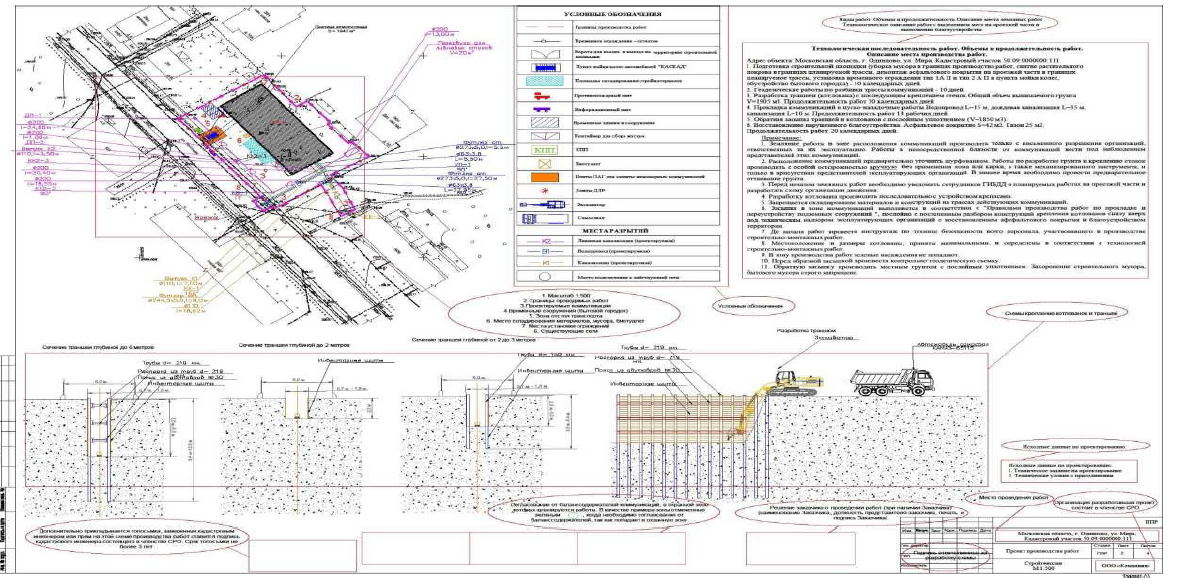 Приложение № 5к Административному регламентупредоставления муниципальной услуги«Предоставление разрешения на осуществлеие земляных работ»График производства земляных работФункциональное назначение объекта: _________________________________Адрес объекта: ____________________________________________________(адрес проведения земляных работ,кадастровый номер земельного участка)Исполнитель работ ____________________________________________________________(должность, подпись, расшифровка подписи)М.П.(при наличии)                                                                                     " _ "20 ___________ г.Заказчик (при наличии) _________________________________________________________(должность, подпись, расшифровка подписи)М.П.(при наличии)                                                                        " "20______________г.Приложение №6к Административному регламентупредоставления муниципальной услуги«Предоставление разрешения на осуществлеие земляных работ»Форма акта о завершении земляных работ и выполненном благоустройствеАКТо завершении земляных работ и выполненном благоустройстве1(организация, предприятие/ФИО, производитель работ)адрес: _____________________________________________________________________Земляные работы производились по адресу:Разрешение на производство земляных работ N отКомиссия в составе:представителя организации, производящей земляные работы (подрядчика)(Ф.И.О., должность)представителя организации, выполнившей благоустройство(Ф.И.О., должность)представителя управляющей организации или жилищно-эксплуатационной организации(Ф.И.О., должность)произвела освидетельствование территории, на которой производились земляные иблагоустроительные работы, на " ____ "20 _________ г. и составила настоящийакт на предмет выполнения благоустроительных работ в полном объемеПредставитель организации, производившей земляные работы (подрядчик),(подпись)Представитель организации, выполнившей благоустройство,(подпись)Представитель владельца объекта благоустройства, управляющей организации илижилищно-эксплуатационной организации(подпись)Приложение:- Материалы фотофиксации выполненных работ- Документ, подтверждающий уведомление организаций, интересы которых были затронуты припроведении работ (для обращений по основанию, указанному в пункте 6.1.3 настоящегоАдминистративного регламента)2.1 На акте проставляется отметка о согласовании с организациями, интересы которых были затронуты припроведении работ (службы, отвечающие за эксплуатацию инженерных коммуникаций, правообладателиземельных участков, на которых проводились работы) либо к акту прикладывается документ, подтверждающийсоответствующее согласование (за исключением обращений по основанию, указанному в пункте 6.1.3настоящего Административного регламента).Приложение №7к Административному регламентупредоставления муниципальной услуги«Предоставление разрешения на осуществлеие земляных работ»Формарешения о закрытии разрешения на осуществление земляных работ__________________________________________________________________наименование уполномоченного на предоставление услугиКому: _______________________(фамилия, имя, отчество (последнее – приналичии), наименование и данныедокумента, удостоверяющего личность –для физического лица;наименованиеиндивидуального предпринимателя, ИНН,ОГРНИП – для физического лица,зарегистрированного в качествеиндивидуального предпринимателя);полноенаименование юридического лица, ИНН,ОГРН, юридический адрес – дляюридического лица)Контактные данные: ______________(почтовый индекс и адрес – дляфизического лица, в т.ч.зарегистрированного в качествеиндивидуального предпринимателя,телефон, адрес электронной почты)РЕШЕНИЕо закрытии разрешения на осуществление земляных работ_____________________________№______________ Дата ______________________________________ уведомляет Вас о закрытии разрешения на производство земляныхработ № ________________ на выполнение работ ______________ , проведенных поадресу _________________________________________________________________________.Особые отметки ____________________________________________________________________________________________________________________________________.{Ф.И.О. должность уполномоченногосотрудника}Сведения о сертификатеэлектроннойподписи.Приложение №8к Административному регламентупредоставления муниципальной услуги«Предоставление разрешения на осуществлеие земляных работ»Перечень и содержание административных действий, составляющих административные процедурыПорядок выполнения административных действий при обращении Заявителя (представителя Заявителя)Приложение №9к Административному регламентупредоставления муниципальной услуги«Предоставление разрешения на осуществлеие земляных работ»В Администрацию муниципальногообразования «Муниципальный округ Кизнерский район Удмуртской Республики»ЗАЯВЛЕНИЕна получение  разрешения на земляные работы №______ от «____» ___________20__г.Заказчик _______________________________________________________________________(для физ.лиц.: Ф.И.О., адрес, тел., для юридических лиц: наименование, адрес организации, тел.)__________________________________________________________________________________Ф.И.О. ответственного исполнителя (от заказчика), должность, тел.__________________________________________________________________________________Прошу разрешить для производства земляных работ временно занять земельный участок площадью __________ кв.м, расположенный по адресу: ______________________________________с нарушением дорожного покрытия _________ кв.м, асфальтового покрытия, тротуаров или дворовой территории ___________кв.м,  с нарушением газонов _________ кв.м, скверов _________ кв.м.Наименование и виды работ (указать протяженность (м), диаметр (мм) и др.) __________________________________________________________________________________________________Ответственный за осуществление восстановительных работ _____________________________________________________________________________________________________________________(Ф.И.О., тел., адрес, для организации: наименование, юридический адрес, телефон)Номер проекта______________________________________________________________________проектировщик, лицензия ________________________________________________________________       6. Разрешение на объект строительства (реквизиты) __________________________________________       7. Подрядная организация ________________________________________________________________        юридический адрес, телефон _____________________________________________________________        8. Запрашиваемые сроки проведения земляных работ ________________________________________Примечание: при оформлении разрешения на ликвидацию последствий аварии пп 5, 6 не заполняютсяОБЯЗАТЕЛЬСТВА: Организация заказчика – объект обеспечен проектно-сметной документацией и финансированием."__" _____________ 20__ г.______________________________               ______________________________     (подпись заявителя)                                                                                 (расшифровка подписи)№ п/пНаименование работДата начала работ(день/месяц/год)Дата окончания(день/месяц/год)№ п/пМесто выполнения действия/используемая ИСПроцедурыДействияМаксимальный срок123451Ведомство/ПГСПроверка документов и регистрация заявленияКонтроль комплектности представленных документовДо 1 рабочего дня2Ведомство/ПГСПодтверждение полномочий представителя заявителя3Ведомство/ПГСРегистрация заявления4Ведомство/ПГСПринятие решения об отказе в приеме документов5Ведомство/ПГС/СМЭВПолучение сведений посредством СМЭВНаправление межведомственных запросовДо 5 рабочих дней6Ведомство/ПГС/СМЭВПолучение ответов на межведомственные запросыДо 5 рабочих дней7Ведомство/ПГСРассмотрение документов и сведенийПроверка соответствия документов и сведений установленным критериям для принятия решенияДо 5 рабочих дней8Ведомство/ПГСПринятие решенияПринятие решения о предоставлении услугиДо 1 часа9Ведомство/ПГСФормирование решения о предоставлении услуги10Ведомство/ПГСПринятие решения об отказе в предоставлении услуги12Ведомство/ПГСФормирование отказа в предоставлении услуги13Модуль МФЦ/Ведомство/ПГСВыдача результата на бумажном носителе (опционально)Выдача результата в виде экземпляра электронного документа, распечатанного на бумажном носителе, заверенного подписью и печатью МФЦ/ВедомствеПосле окончания процедуры принятия решения